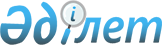 Об утверждении Правил наложения и взыскания Национальным Банком Республики Казахстан административных штрафов за нарушения, связанные со страховой деятельностью
					
			Утративший силу
			
			
		
					Постановление Правления Национального Банка Республики Казахстан от 26 февраля 2000 года N 86. Зарегистрировано в Министерстве юстиции РК 28.03.2000 г. N 1099. Утратило силу - постановлением Правления Национального Банка Республики Казахстан от 15.07.2002 года N 264.

               Извлечение из постановления Правления 

              Национального Банка Республики Казахстан 

                       от 15.07.2002 года N 264 



 

      "В связи с признанием утратившим силу Кодекса Казахской ССР об административных правонарушениях от 22 марта 1984 года и введением в действие Кодекса Республики Казахстан об административных правонарушениях от 30 января 2001 года, а также рассмотрев представление Департамента банковского и страхового надзора, Правление Национального Банка Республики Казахстан постановляет: 

      1. Признать утратившим силу постановление Правления Национального Банка Республики Казахстан от 26 февраля 2000 года N 86 "Об утверждении Правил наложения и взыскания Национальным Банком Республики Казахстан административных штрафов за нарушения, связанные со страховой деятельностью"... 

 

     Председатель      Национального Банка"---------------------------------------------------------------------- 



 

      В целях совершенствования страхового законодательства Правление Национального Банка Республики Казахстан постановляет: 

      1. Утвердить прилагаемые Правила наложения и взыскания Национальным Банком Республики Казахстан административных штрафов за нарушения, связанные со страховой деятельностью, и ввести их в действие по истечении 10 дней со дня государственной регистрации в Министерстве юстиции Республики Казахстан. 

      2. Департаменту страхового надзора (Курманов Ж.Б.): 

      1) совместно с Юридическим департаментом (Шарипов С.Б.) принять меры к государственной регистрации в Министерстве юстиции Республики Казахстан настоящего постановления и Правил наложения и взыскания Национальным Банком Республики Казахстан административных штрафов за нарушения, связанные со страховой деятельностью; 

      2) в десятидневный срок со дня государственной регистрации в Министерстве юстиции Республики Казахстан довести настоящее постановление и Правила наложения и взыскания Национальным Банком Республики Казахстан административных штрафов за нарушения, связанные со страховой деятельностью, до сведения заинтересованных подразделений центрального аппарата, областных филиалов Национального Банка Республики Казахстан и страховых (перестраховочных) организаций. 

      3. Контроль за исполнением настоящего постановления возложить на Председателя Национального Банка Республики Казахстан Марченко Г.А. 

 

     Председатель                                                        Национального Банка

                                              Утверждены                                        постановлением Правления                                           Национального Банка                                           Республики Казахстан                                       от 26 февраля 2000 года N 86 



 

                                Правила 

        наложения и взыскания Национальным Банком Республики 

       Казахстан административных штрафов за нарушения, связанные 

                     со страховой деятельностью 



 

      Настоящие Правила разработаны в соответствии с K841000_ Кодексом Казахской ССР об административных правонарушениях и другими нормативными правовыми актами, определяют порядок наложения и взыскания Национальным Банком Республики Казахстан (далее - Национальный Банк) административных штрафов с должностных лиц страховых организаций за нарушения, связанные со страховой деятельностью. 



 

                     Глава 1. Общие положения 



 

      1. Должностные лица страховых организаций, виновные в нарушении законодательства о страховой деятельности, несут ответственность, установленную законодательными актами Республики Казахстан. 

      2. В соответствии со страховым законодательством к административной ответственности привлекаются следующие должностные лица страховой организации: первый руководитель и главный бухгалтер (в том числе филиала), либо лица их замещающие. 

      3. Наложение и взыскание административных штрафов с должностных лиц страховых организаций производится Национальным Банком по основаниям и в порядке, определенным законодательством об административной ответственности. 

      4. Применение к должностным лицам страховых организаций взыскания в виде наложения административного штрафа не исключает возможности применения к страховой организации других санкций, предусмотренных законодательством о страховании Республики Казахстан. 

      5. При решении вопроса об ответственности лица, нарушившего требования законодательства об административной ответственности, учитываются, следующие критерии: 

      1) степень вины; 

      2) систематичность совершенных нарушений; 

      3) возможные последствия и тяжесть совершенного нарушения; 

      4) иные критерии, позволяющие объективно определить виновность лица. 

      6. Подразделение страхового надзора Национального Банка ведет учет налагаемых административных штрафов к должностным лицам страховых организаций, который отражается в соответствующем реестре (Приложение N 1). 



 

              Глава 2. Порядок оформления и рассмотрения 

          материалов о наложении и взыскании административных 

            штрафов с должностных лиц страховых организаций 



 

      7. О совершении административного правонарушения, являющегося основанием для наложения административного штрафа, составляется соответствующий протокол с приложением к нему необходимых документов. 

      Право на составление протокола о совершении административного правонарушения имеют работники подразделения страхового надзора Национального Банка. 

      8. Работники подразделения страхового надзора Национального Банка обязаны в недельный срок после выявления нарушения, совершенного должностным лицом страховой организации, составить протокол об административном правонарушении (Приложение N 2). 

      9. Протокол об административном правонарушении составляется в двух экземплярах и должен в обязательном порядке содержать следующие сведения: 

      1) дата и место его составления; 

      2) фамилия, имя, отчество и должность лица, составившего протокол; 

      3) должность, фамилия, имя, отчество должностного лица страховой организации, совершившего административное правонарушение; 

      4) место, время совершения и существо административного правонарушения; 

      5) нормативный правовой акт, предусматривающий ответственность за административное правонарушение; 

      6) источник выявления нарушения (отчеты, письма, акты и др.); 

      7) фамилии, адреса свидетелей, других лиц, если они имеются; 

      8) объяснения должностного лица; 

      9) иные необходимые сведения. 

      Протокол подписывается лицом его составившим и должностным лицом страховой организации, в отношении которого составляется протокол. 

      В случае отказа лица, совершившего административное правонарушение от подписания протокола и дачи объяснения, в нем делается запись об этом. Лицо, совершившее административное правонарушение, вправе представить прилагаемые к протоколу объяснения и замечания по содержанию протокола, а также изложить мотивы своего отказа от его подписания. 

      При составлении протокола должностному лицу разъясняются его права и обязанности, о чем делается отметка в протоколе. 

      10. Подразделение страхового надзора после составления протокола, составляет проект постановления о привлечении должностного лица к административной ответственности, заключение о наложении и взыскании административного штрафа, которое помимо информации о существе нарушения должностного лица должно содержать сумму административного штрафа, предполагаемого взыскать с должностного лица страховой организации и вместе с протоколом немедленно направляет на рассмотрение Председателю либо заместителю Председателя Национального Банка, курирующему подразделение страхового надзора. 

      11. Председатель Национального Банка либо его заместитель, курирующий подразделение страхового надзора, принимает решение по представленному материалу о взыскании административного штрафа с должностного лица страховой организации в течение 15 дней со дня получения протокола об административном правонарушении и других материалов, но не позднее двух месяцев со дня совершения административного правонарушения либо со дня его обнаружения (Приложение N 3). 

      12. О результатах рассмотрения материала о взыскании административного штрафа Национальный Банк обязан немедленно уведомить должностное лицо страховой организации, привлеченное к административной ответственности. 

      Копия постановления о взыскании административного штрафа в течение трех дней вручается или высылается лицу, в отношении которого оно вынесено. 

      Копия постановления вручается под расписку. В случае, если копия постановления высылается, об этом делается соответствующая запись в деле. 

      13. Решение Национального Банка по материалу о взыскании административного штрафа вступает в силу в сроки, определенные пунктом 14 настоящих Правил. 

      14. При несогласии с решением Национального Банка о наложении и взыскании административного штрафа должностное лицо страховой организации, привлеченное к административной ответственности, вправе обжаловать данное решение в судебном порядке в течение десяти дней со дня вынесения постановления. 

      15. Должностное лицо страховой организации обязано уплатить административный штраф путем перечисления в республиканский бюджет в течение 15 дней со дня вручения ему постановления о наложении административного штрафа, а в случае обжалования или опротестования такого постановления - не позднее 15 дней со дня уведомления об оставлении жалобы или протеста без удовлетворения. 

      После уплаты административного штрафа должностное лицо страховой организации уведомляет об этом Национальный Банк с приложением копии документа, подтверждающего факт уплаты им административного штрафа, заверенной банком, принявшим платеж. 



 

                 Глава 3. Заключительные положения 



 

      16. Вопросы, не урегулированные настоящими Правилами, подлежат разрешению в соответствии с нормами законодательства Республики Казахстан. 

 

     Председатель      Национального Банка                                              

                                        Приложение N 1                                   к Правилам наложения и взыскания                                   Национальным Банком Республики Казахстан                                   административных штрафов за нарушения,                                   связанные со страховой деятельностью,                                   утвержденным постановлением Правления                                  Национального Банка Республики Казахстан                                        от 26 февраля 2000 г. N 86  



 

                               Реестр            налагаемых административных штрафов к должностным                     лицам страховой организации __________________________________________________________________________п/н!Ф.И.О,!Дата и !Дата доведения!N Протокола!Основание!Сумма !Дата!Прочее    !зани- !номер  !решения Нацио-!и дата его !наложения!нало- !ис- !   !маемая!решения!нального Банка!составления!админист-!женно-!пол-!   !долж- !Нацио- !о наложении и !           !ративного!го ад-!не- !   !ность !нально-!взыскании адми!           !штрафа   !ми-   !ния !        !      !го Бан-!нистративного !           !         !нистра!    !   !      !ка о   !штрафа до долж!           !         !тивно-!    !   !      !наложе-!ностного лица !           !         !го    !    !    !      !нии и  !страховой орга!           !         !штрафа!    !   !      !взыска-!низации       !           !         !      !    !    !      !нии ад-!              !           !         !      !    !    !      !минист-!              !           !         !      !    !   !      !ратив- !              !           !         !      !    !   !      !ного   !              !           !         !      !    !    !      !штрафа !              !           !         !      !    ! --------------------------------------------------------------------------

                                           Приложение N 2                                 к Правилам наложения и взыскания                                  Национальным Банком Республики Казахстан                                   административных штрафов за нарушения,                                  связанные со страховой деятельностью,                                  утвержденным постановлением Правления                                  Национального Банка Республики Казахстан                                  от 26 февраля 2000 г. N 86"____"_________200___г.                                                                                          для служебного пользования                            Протокол

              о выявленном нарушении, связанном со

                      страховой деятельностью      Примечание РЦПИ. Приложение 2 с грифом "ДСП" в базу данных "Закон" не вводятся.

                                         Приложение N 3                                 к Правилам наложения и взыскания                                  Национальным Банком Республики Казахстан                                   административных штрафов за нарушения,                                  связанные со страховой деятельностью,                                  утвержденным постановлением Правления                                  Национального Банка Республики Казахстан                                  от 26 февраля 2000 г. N 86 



 

                           Постановление             о наложении административного взыскания                     от "____"__________ года NПредседатель (заместитель Председателя) Национального Банка Республики  Казахстан ____________________________________________________________                              Ф.И.О.рассмотрев протокол об административном правонарушении от ___________N _______________________________________________________________________и приложенные к нему материалы о нарушении КоАП КССР,                             Установил:  ___________________________________________________________________________               Ф.И.О, должность, место работы  правонарушителя;___________________________________________________________________________                     время, место и существо правонарушения___________________________________________________________________________               (указать подробно), какие статьи КоАП КССР нарушены _________________________________________________________________________________________________________________________________________________________________________________________________________________________________Руководствуясь частью (пунктом)____ статьи _____________КоАП КССР                            Постановил:      1. Привлечь___________________________________________________________   (Ф.И.О. должностного лица страховой организации, совершившего нарушение)___________________________________________________________________________     к административной ответственности по ст._____ части (пункту)_______ КоАП КССР и наложить на него административное взыскание в виде штрафа в размере______________________________________________________________тенге 2. ____________________________________________________________________         (подразделение Национального Банка Республики Казахстан,                       осуществляющее страховой надзор)в трехдневный срок вручить или выслать должностному лицу страховой организации данное постановление для исполнения.      3. Штраф подлежит уплате в 15-ти дневный срок со дня вручения копии настоящего постановления.     4. Контроль за исполнением настоящего постановления возложить на руководителя подразделения Национального Банка Республики Казахстан, осуществляющего страховой надзор__________________________________________                                        (фамилия, имя, отчество)Председатель (Заместитель Председателя)Национального БанкаРеспублики Казахстан

                                          С постановлением ознакомлен                                          ____________________________                                      (должностное лицо, привлеченное к                                        административной ответственности)

                                       _____________       _______________                                          (дата)              (подпись)

                                       Направлено почтовым уведомлением                                       _________________                                             (дата)   

(Специалисты: Цай Л.Г. Мартина Н.) 

 
					© 2012. РГП на ПХВ «Институт законодательства и правовой информации Республики Казахстан» Министерства юстиции Республики Казахстан
				